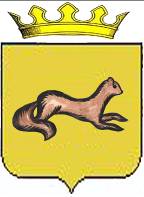 АДМИНИСТРАЦИЯ ОБОЯНСКОГО РАЙОНА КУРСКОЙ ОБЛАСТИПОСТАНОВЛЕНИЕ от 13 июня 2023г. № 260-па	г. ОбояньОб утверждении изменений, вносимых  в  Устав муниципального бюджетного общеобразовательного учреждения  «Полукотельниковская средняя общеобразовательная школа»          В  соответствии с  Порядком создания, реорганизации, изменения типа и ликвидации муниципальных учреждений, а также утверждения уставов муниципальных учреждений и внесения в них изменений, утвержденным постановлением Администрации Обоянского района Курской области от 22.02.2022 № 75, постановлением Администрации Обоянского района Курской области от  29.05.2023 № 244-па «О реорганизации муниципального бюджетного общеобразовательного учреждения «Котельниковская основная общеобразовательная школа» в форме присоединения к муниципального бюджетному общеобразовательному учреждению «Полукотельниковская средняя общеобразовательная школа» и  в целях приведения учредительных документов в соответствие с действующим законодательством, Администрация Обоянского района Курской области  ПОСТАНОВЛЯЕТ:1.Утвердить прилагаемые изменения, вносимые в Устав муниципального  бюджетного общеобразовательного учреждения  «Полукотельниковская средняя общеобразовательная школа», утвержденный постановлением Администрации Обоянского района Курской области от 22.10.2015 № 629.2. Директору муниципального  бюджетного общеобразовательного учреждения  «Полукотельниковская средняя общеобразовательная школа» Канунникову А.С. обеспечить государственную регистрацию изменений, вносимых в Устав в сроки, установленные  действующим законодательством.3. Контроль исполнения настоящего  постановления возложить на   заместителя Главы Администрации Обоянского района Курской области Н. В. Лукьянчикову.4. Настоящее постановление вступает в силу со дня его официального опубликования в порядке, предусмотренном Уставом муниципального района «Обоянский район» Курской области.Глава Обоянского района                                                                         В. Жилин                                                                         УТВЕРЖДЕНЫпостановлением АдминистрацииОбоянского района Курской областиот 13 июня 2023г. № 260-па
Изменения, вносимые  в Устав муниципального  бюджетного общеобразовательного учреждения  «Полукотельниковская средняя общеобразовательная школа», утвержденный постановлением Администрации Обоянского района Курской области от 22.10.2015 № 629В разделе I. Общие положения  пункт 1.3 дополнить подпунктом 1.3.1 следующего содержания: «1.3.1 Учреждение имеет структурное подразделение: полное наименование - Котельниковский филиал муниципального бюджетного общеобразовательного учреждения «Полукотельниковская средняя общеобразовательная школа»; сокращенное наименование – Котельниковский филиал МБОУ «Полукотельниковская СОШ».Место нахождения: 306247, Курская область, Обоянский район, с. Котельниково, ул. Центральная, д. 8.».В разделе I. Общие положения  пункт 1.7 абзац 3 изложить в следующей редакции:«Функции и полномочия собственника имущества, находящегося в оперативном управлении Учреждения, осуществляет от имени муниципального района «Обоянский район» Курской области Администрация Обоянского района Курской области (далее по тексту – Собственник).».